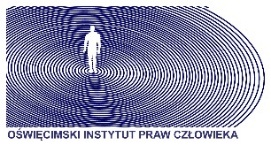 Zgłoszenie kandydatki / kandydata doNagrody Nieobojętności OIPC (2022)OSOBA / INSTYTUCJA ZGŁASZAJĄCA: ………………………………………………………….E-mail: …………………………………………………………………………………………………………Nr telefonu: ……………………………………………………………………………………………….………………………………..………………………………………….
Podpis osoby zgłaszającej kandydatkę/kandydata lub reprezentantki/reprezentanta instytucji
do Nagrody NieobojętnościWypełniony formularz prosimy przesyłać na e-mail: oipc@oipc.pl  lub adres: Oświęcimski Instytut Praw Człowieka, ul Nojego 2B, 32-600 do 15 listopada 2021 r.Informujemy, że Administratorem Pani/Pana danych osobowych, jak danych osobowych jest MBP Galeria Książki im. Ł. Górnickiego w Oświęcimiu, z siedzibą przy ul. Nojego 2B, 32-600 Oświęcim. Przetwarzanie danych odbywa się na żądanie osoby, której dane dotyczą (podmiot zgłaszający) oraz w interesie osoby, której dane dotyczą (kandydat/ka do nagrody), a także w interesie społecznym i interesie Administratora, którego misją jest promowanie godnych naśladowania postaw zgodnych z ideą OIPC. Więcej informacji na temat zasad przetwarzania danych osobowych przez Bibliotekę można uzyskać pod tym LINKIEM [http://mbp-oswiecim.pl/wp-content/uploads/2018/06/Klauzula-informacyjna-ogólna-dla-dorosłego-1.pdf] Imię i nazwisko kandydatki/kandydata do Nagrody Nieobojętności w roku 2022Rekomendacja i opis działań kandydatki/kandydata stanowiących podstawę do przyznania 
Nagrody Nieobojętności  (prosimy o nie przekraczanie w opisie 2 stron maszynopisu) Rekomendacja i opis działań kandydatki/kandydata stanowiących podstawę do przyznania 
Nagrody Nieobojętności  (prosimy o nie przekraczanie w opisie 2 stron maszynopisu) 